Indiana Department of Correction, Division of Youth Services2022 Juvenile Detention Inspection - Compliance Report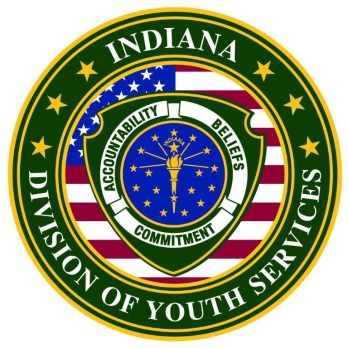 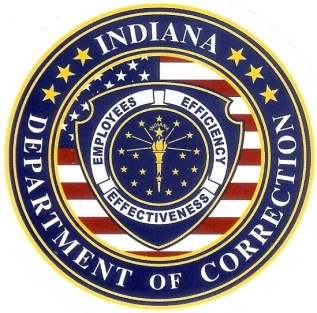 Madison County Youth Center3420 Mounds Rd.Anderson, Indiana 46017__________________________________________________________AuditorsRachel McCaffrey, Director of Juvenile Detention Inspections, Indiana Department of CorrectionKristin Herrmann, Youth Law T.E.A.M. of IndianaIndiana Department of CorrectionDivision of Youth Services302 W. Washington St. Rm. E334, Indianapolis, IN 46204Indiana Department of Correction, Division of Youth Services2022 Juvenile Detention Inspection - Compliance ReportFacility:  	Madison County Youth Center 3420 Mounds Rd. Anderson, Indiana 46017  On-Site Inspection Dates:  April 13, 2022 and September 7, 2022Certification Completed By:		Rachel McCaffrey            	Director of Juvenile Detention InspectionsDivision of Youth Services, Indiana Department of Correction(812) 929-3980, rmccaffrey@idoc.in.gov		Crissy Simmons		Director of External Relations		Division of Youth Services, Indiana Department of Correction		(317)450-6507, csimmons@idoc.in.govINTRODUCTION The 2022 annual juvenile detention facility audits conducted by the IDOC, Division of Youth Services included two on-site facility inspections, staff and youth interviews, and a file review of 2021 documents of the state detention standards.  Detention facilities were audited on the three hundred and one (301) enacted Indiana Juvenile Detention Facility Standards.  Since new, proposed standards were in the process of being promulgated, detention facilities had the option of submitting documentation under the enacted citations for the three hundred and one (301) standards or the corresponding two hundred and thirty-seven (237) proposed standards. Madison County Youth Center chose to provide documentation corresponding to the two hundred and thirty-seven (237) proposed juvenile detention facility standards in 2022, for their 26th annual detention inspection.  Of the two hundred and thirty-seven (237) standards audited, sixteen (16) standards require mandatory compliance and the remaining two hundred and twenty-one (221) are recommended standards.  Compliance with 100% of the mandatory standards and 90% of the recommended standards is required to attain “Full Compliance.” Again, Centers that chose to be audited on the proposed detention standards were only required to meet the expectation of the current detention standards. Madison County Youth Center chose to also provide documentation on the extra standards with exclusively new requirements.  The breakdown of each audit listed below is only reflective of the current standards.FACILITY INFORMATIONMadison County 2022 AuditWas the facility required to implement a corrective action plan as a result of the audit? NO/YESCONCLUSIONMadison County Youth Center chose to be audited on the proposed standards, which corresponds with the current (301) detention standards and received a score of 100% compliance with the mandatory standards and 93.43% of the recommended standards. The facility received a separate scoresheet indicating their level of compliance with the new proposed detention standards.Therefore, Madison County Youth Center is in compliance with the 2022 Indiana Detention Center Standards Audit performed by the Indiana Department of Correction, Division of Youth Services. A certificate of compliance will accompany this report, which becomes public information ten (10) days from the date of mailingPlease contact me at (812) 929-3980 should you have any questions concerning this report. Respectfully submitted,Rachel McCaffreyDirector of Juvenile Detention Inspections Indiana Department of Correction/Division of Youth Services cc:	Crissy Simmons, Director of External Relations, IDOC           	Honorable Stephen Koester, Circuit Court  	Dutch Parish, Director  	pursuant to 210 IAC 8-1-5(f)FileFacility county:Madison Governing authority:Madison County Youth Center  Detention Director:Dutch ParishDetention facility’s mission:Rated capacity:36Population during on-site visits:20 and 17Average daily population for the last 12 months:15Average length of stay for the last 12 months:35 daysMinor upgrades since last audit (i.e. painting, flooring, bedding, furnishings):NoneMajor upgrades since last audit (i.e. plumbing, electrical, security system):New camera systemDe-escalation techniques training:Handle with Care Verbal program  Physical force techniques training:Handle with Care and Handle with Care PLUSChemical agents permitted:YesName of food service provider:Gordon Food ServicesName of food service provider:Amber PhillipsName of health care authority individual or agency and license/certification:Quality Correctional CareName of mental health care authority individual or agency and license/certification:Robin EmmonsDanielle BellMaryAnn VanHookEducation Services:School runs from after breakfast to lunch time.  The residents either work on credit recovery, work from their home school or receive individual tutoring.April 13, 2022Madison County First Site VisitInspectors:Rachel McCaffrey, Kristin Herrmann, and Danielle ZagoneFacility Tour: The facility tour was conducted by the director, Dutch Parish.Youth Interviews:Two youth were interviewed.Youth interviews consisted of questions regarding procedure about safety, medical, mental health, programming, education, kitchen, due process, and intake.Youth Responses: Both youth were respectful and willing to answer the questions asked.  Overall the youth felt like the rules and procedures were fair and well understood.  Concerns or suggestions made by youth were passed along to staff.Staff Interviews:Two line staff were interviewed.Staff were interviewed over the proper procedures in areas such as safety, security, and intake process.Staff Responses:Staff were knowledgeable about emergency procedures and were consistent in answering the other questions present. September 7, 2022 Madison County Second Site VisitInspectors:Rachel McCaffrey and Kristin HerrmannFacility Tour:The facility tour was conducted by the director, Dutch Parish.Youth Interviews:Two youth were interviewed.Youth interviews consisted of questions regarding procedure about safety, medical, mental health, programming, education, kitchen, due process, and intake.Youth Responses: Both youth stated that upon intake they received all the necessary items (i.e. bedding, clothing, hygiene items) and were given information over the facility’s rules and expectations. Any concerns from both youth were taken to the director.Auditor(s):Rachel McCaffreyMadison County Standards AuditAdministration and ManagementStandardsSixty-Two Total Standards, 62 RecommendedNumber of Standards in Compliance: 51Number of Standards in Non-Compliance: 8Number of Standards Not Applicable: 3Recommended Action for Non-Compliant Administration and Management Standards:8-3-7: Documentation of Employee Participation8-3-8: Provide Annual Review8-3-9: Provide Annual Review8-3-14: Provide documentation of annual meetings8-3-40: No physicals provided8-3-57: Provide in-service training 8-3-71: Provide information on volunteer coordinator8-3-73: Provide documentation of volunteersSafety Standards Thirty-Four Total Standards, 6 Mandatory and 28 RecommendedNumber of Standards in Compliance: 34Number of Standards in Non-Compliance: 0Number of Standards Not Applicable: 0Recommended Action for Non-Compliant Safety Standards:Not ApplicableSecurity StandardsTwenty-Three Total Standards, 23 RecommendedNumber of Standards in Compliance: 20Number of Standards in Non-Compliance: 2Number of Standards Not Applicable: 1Recommended Action for Non-Compliant Security Standards:8-5-20: Provide documentation8-5-25: Provide documentation of personal vehicle liabilityJustice and Order StandardsThirty-Seven Total Standards, 37 RecommendedNumber of Standards in Compliance: 33Number of Standards in Non-Compliance: 2Number of Standards Not Applicable: 2Recommended Action for Non-Compliant Justice and Order Standards:8-6-12: Documentation outside of timeframe8-6-13: No notification to youthFood Service and HygieneNineteen Total Standards, 3 Mandatory and 16 RecommendedNumber of Standards in Compliance: 18Number of Standards in Non-Compliance: 1Number of Standards Not Applicable: 0Recommended Action for Non-Compliant Food Service and Hygiene Standards:8-7-11: Documentation as proof of practiceMedical StandardsTwenty-Eight Total Standards, 7 Mandatory and 21 RecommendedNumber of Standards in Compliance: 28Number of Standards in Non-Compliance: 0Number of Standards Not Applicable: 0Recommended Action for Non-Compliant Medical Standards:Not ApplicableMental Health StandardsSix Total Standards, 6 RecommendedNumber of Standards in Compliance: 6Number of Standards in Non-Compliance: 0Number of Standards Not Applicable: 0Recommended Action for Non-Compliant Mental Health Standards:Not ApplicablePrograms and Services StandardsTwenty Total Standards, 20 RecommendedNumber of Standards in Compliance: 19Number of Standards in Non-Compliance: 1Number of Standards Not Applicable: 0Recommended Action for Non-Compliant Programs and Services Standards:8-10-9: Documentation as proof of practiceEducation StandardsSix Total Standards, 6 RecommendedNumber of Standards in Compliance: 6Number of Standards in Non-Compliance: 0Number of Standards Not Applicable: 0Recommended Action for Non-Compliant Education Standards:Not Applicable